  ANEXO 1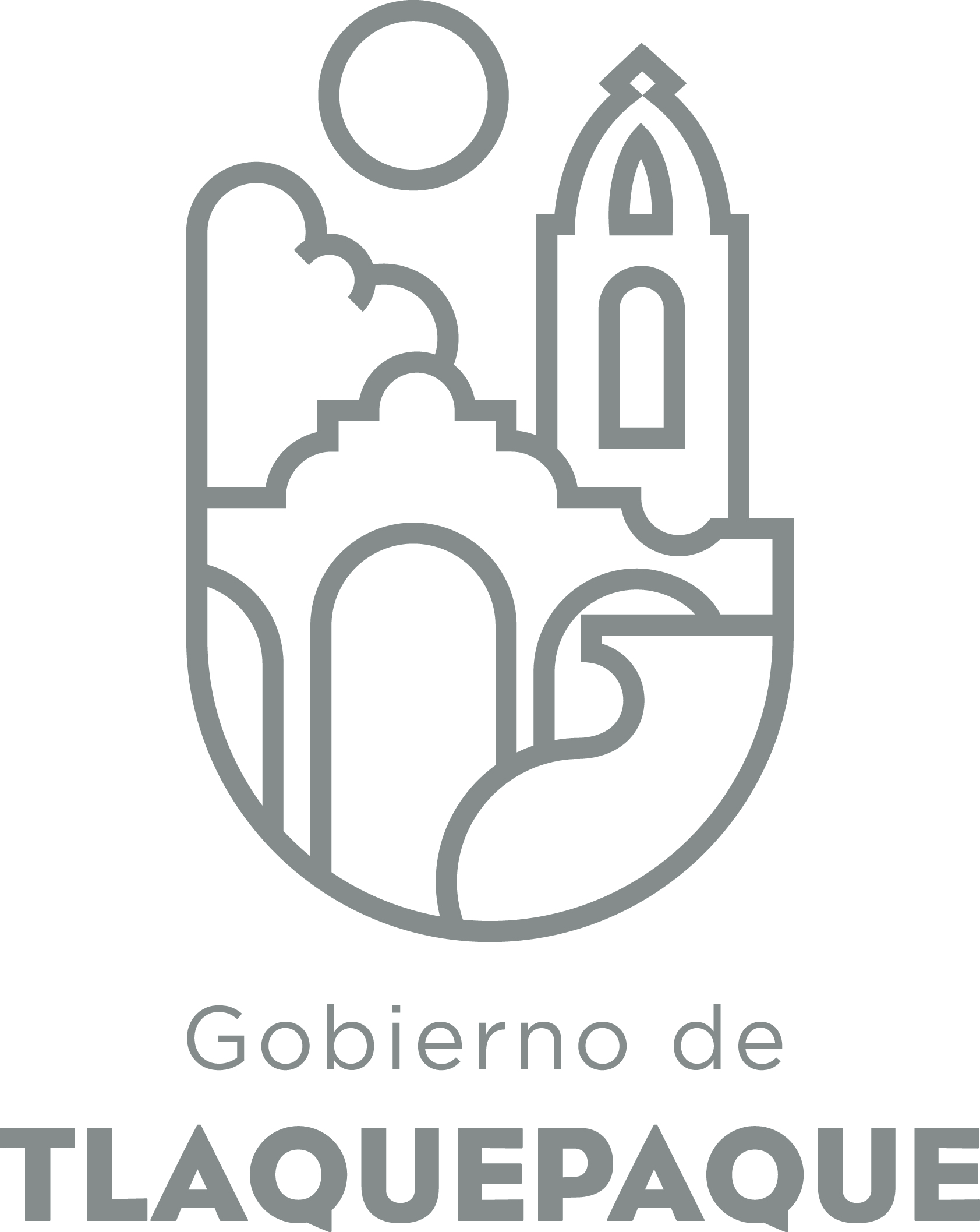 
1.- DATOS GENERALESANEXO 22.- OPERACIÓN DE LA PROPUESTARecursos empleados para la realización del Programa/Proyecto/Servicio/Campaña (PPSC) DIRECCIÓN GENERAL DE POLÍTICAS PÚBLICASCARATULA PARA LA ELABORACIÓN DE PROYECTOS.A)Nombre del programa/proyecto/servicio/campañaA)Nombre del programa/proyecto/servicio/campañaA)Nombre del programa/proyecto/servicio/campañaA)Nombre del programa/proyecto/servicio/campañaPROGRAMA DE ACCESIBILIDAD UNIVERSALPROGRAMA DE ACCESIBILIDAD UNIVERSALPROGRAMA DE ACCESIBILIDAD UNIVERSALPROGRAMA DE ACCESIBILIDAD UNIVERSALPROGRAMA DE ACCESIBILIDAD UNIVERSALPROGRAMA DE ACCESIBILIDAD UNIVERSALEjeEjeB) Dirección o Área ResponsableB) Dirección o Área ResponsableB) Dirección o Área ResponsableB) Dirección o Área ResponsableDIRECCION DE PADRON Y LICENCIAS DIRECCION DE PADRON Y LICENCIAS DIRECCION DE PADRON Y LICENCIAS DIRECCION DE PADRON Y LICENCIAS DIRECCION DE PADRON Y LICENCIAS DIRECCION DE PADRON Y LICENCIAS EstrategiaEstrategiaC)  Problemática que atiende la propuestaC)  Problemática que atiende la propuestaC)  Problemática que atiende la propuestaC)  Problemática que atiende la propuestaLa falta de acceso al área de atención de personas de la 3ra edad y con capacidades diferentes, para poder realizar los tramites administrativos La falta de acceso al área de atención de personas de la 3ra edad y con capacidades diferentes, para poder realizar los tramites administrativos La falta de acceso al área de atención de personas de la 3ra edad y con capacidades diferentes, para poder realizar los tramites administrativos La falta de acceso al área de atención de personas de la 3ra edad y con capacidades diferentes, para poder realizar los tramites administrativos La falta de acceso al área de atención de personas de la 3ra edad y con capacidades diferentes, para poder realizar los tramites administrativos La falta de acceso al área de atención de personas de la 3ra edad y con capacidades diferentes, para poder realizar los tramites administrativos Línea de AcciónLínea de AcciónC)  Problemática que atiende la propuestaC)  Problemática que atiende la propuestaC)  Problemática que atiende la propuestaC)  Problemática que atiende la propuestaLa falta de acceso al área de atención de personas de la 3ra edad y con capacidades diferentes, para poder realizar los tramites administrativos La falta de acceso al área de atención de personas de la 3ra edad y con capacidades diferentes, para poder realizar los tramites administrativos La falta de acceso al área de atención de personas de la 3ra edad y con capacidades diferentes, para poder realizar los tramites administrativos La falta de acceso al área de atención de personas de la 3ra edad y con capacidades diferentes, para poder realizar los tramites administrativos La falta de acceso al área de atención de personas de la 3ra edad y con capacidades diferentes, para poder realizar los tramites administrativos La falta de acceso al área de atención de personas de la 3ra edad y con capacidades diferentes, para poder realizar los tramites administrativos No. de PP EspecialNo. de PP EspecialD) Ubicación Geográfica / Cobertura  de ColoniasD) Ubicación Geográfica / Cobertura  de ColoniasD) Ubicación Geográfica / Cobertura  de ColoniasD) Ubicación Geográfica / Cobertura  de ColoniasNIÑOS HEROES 360 NIÑOS HEROES 360 NIÑOS HEROES 360 NIÑOS HEROES 360 NIÑOS HEROES 360 NIÑOS HEROES 360 Vinc al PNDVinc al PNDE) Nombre del Enlace o ResponsableE) Nombre del Enlace o ResponsableE) Nombre del Enlace o ResponsableE) Nombre del Enlace o ResponsableHUGO FDO. RODRIGUEZ MARTINEZ Y LIC. AURELIA YOLANDA BARBA ROJASHUGO FDO. RODRIGUEZ MARTINEZ Y LIC. AURELIA YOLANDA BARBA ROJASHUGO FDO. RODRIGUEZ MARTINEZ Y LIC. AURELIA YOLANDA BARBA ROJASHUGO FDO. RODRIGUEZ MARTINEZ Y LIC. AURELIA YOLANDA BARBA ROJASHUGO FDO. RODRIGUEZ MARTINEZ Y LIC. AURELIA YOLANDA BARBA ROJASHUGO FDO. RODRIGUEZ MARTINEZ Y LIC. AURELIA YOLANDA BARBA ROJASVinc al PEDVinc al PEDF) Objetivo específicoF) Objetivo específicoF) Objetivo específicoF) Objetivo específicoDAR LAS FACILIDADES DE ACCESO A LA OFICINA DAR LAS FACILIDADES DE ACCESO A LA OFICINA DAR LAS FACILIDADES DE ACCESO A LA OFICINA DAR LAS FACILIDADES DE ACCESO A LA OFICINA DAR LAS FACILIDADES DE ACCESO A LA OFICINA DAR LAS FACILIDADES DE ACCESO A LA OFICINA Vinc al PMetDVinc al PMetDG) Perfil de la población atendida o beneficiariosG) Perfil de la población atendida o beneficiariosG) Perfil de la población atendida o beneficiariosG) Perfil de la población atendida o beneficiariosPERSONAS DE TERCER EDAD Y CON CAPACIDADES DIFERENTES QUE ACUDEN A LAS DEPENDENCIA DE PADRON Y LICENCIAS, MERCADOS, INSPECCION Y VIGILANCIAS A REALIZAR SUS TRAMITESPERSONAS DE TERCER EDAD Y CON CAPACIDADES DIFERENTES QUE ACUDEN A LAS DEPENDENCIA DE PADRON Y LICENCIAS, MERCADOS, INSPECCION Y VIGILANCIAS A REALIZAR SUS TRAMITESPERSONAS DE TERCER EDAD Y CON CAPACIDADES DIFERENTES QUE ACUDEN A LAS DEPENDENCIA DE PADRON Y LICENCIAS, MERCADOS, INSPECCION Y VIGILANCIAS A REALIZAR SUS TRAMITESPERSONAS DE TERCER EDAD Y CON CAPACIDADES DIFERENTES QUE ACUDEN A LAS DEPENDENCIA DE PADRON Y LICENCIAS, MERCADOS, INSPECCION Y VIGILANCIAS A REALIZAR SUS TRAMITESPERSONAS DE TERCER EDAD Y CON CAPACIDADES DIFERENTES QUE ACUDEN A LAS DEPENDENCIA DE PADRON Y LICENCIAS, MERCADOS, INSPECCION Y VIGILANCIAS A REALIZAR SUS TRAMITESPERSONAS DE TERCER EDAD Y CON CAPACIDADES DIFERENTES QUE ACUDEN A LAS DEPENDENCIA DE PADRON Y LICENCIAS, MERCADOS, INSPECCION Y VIGILANCIAS A REALIZAR SUS TRAMITESPERSONAS DE TERCER EDAD Y CON CAPACIDADES DIFERENTES QUE ACUDEN A LAS DEPENDENCIA DE PADRON Y LICENCIAS, MERCADOS, INSPECCION Y VIGILANCIAS A REALIZAR SUS TRAMITESPERSONAS DE TERCER EDAD Y CON CAPACIDADES DIFERENTES QUE ACUDEN A LAS DEPENDENCIA DE PADRON Y LICENCIAS, MERCADOS, INSPECCION Y VIGILANCIAS A REALIZAR SUS TRAMITESPERSONAS DE TERCER EDAD Y CON CAPACIDADES DIFERENTES QUE ACUDEN A LAS DEPENDENCIA DE PADRON Y LICENCIAS, MERCADOS, INSPECCION Y VIGILANCIAS A REALIZAR SUS TRAMITESPERSONAS DE TERCER EDAD Y CON CAPACIDADES DIFERENTES QUE ACUDEN A LAS DEPENDENCIA DE PADRON Y LICENCIAS, MERCADOS, INSPECCION Y VIGILANCIAS A REALIZAR SUS TRAMITESH) Tipo de propuestaH) Tipo de propuestaH) Tipo de propuestaH) Tipo de propuestaH) Tipo de propuestaJ) No de BeneficiariosJ) No de BeneficiariosK) Fecha de InicioK) Fecha de InicioK) Fecha de InicioFecha de CierreFecha de CierreFecha de CierreFecha de CierreProgramaCampañaServicioProyectoProyectoHombresMujeresFedEdoMpioxxxxI) Monto total estimadoI) Monto total estimadoI) Monto total estimadoFuente de financiamientoFuente de financiamientoA) Principal producto esperado (base para el establecimiento de metas) COLOCACION DE UN ELEVADORCOLOCACION DE UN ELEVADORCOLOCACION DE UN ELEVADORCOLOCACION DE UN ELEVADORCOLOCACION DE UN ELEVADORB)Actividades a realizar para la obtención del producto esperadoGESTION Y PROGRAMACION EN EL PRESUPIESTO 2017 COSTO APROXIMADO $200,000.00GESTION Y PROGRAMACION EN EL PRESUPIESTO 2017 COSTO APROXIMADO $200,000.00GESTION Y PROGRAMACION EN EL PRESUPIESTO 2017 COSTO APROXIMADO $200,000.00GESTION Y PROGRAMACION EN EL PRESUPIESTO 2017 COSTO APROXIMADO $200,000.00GESTION Y PROGRAMACION EN EL PRESUPIESTO 2017 COSTO APROXIMADO $200,000.00Indicador de Resultados vinculado al PMD según Línea de Acción Indicador vinculado a los Objetivos de Desarrollo Sostenible AlcanceCorto PlazoMediano PlazoMediano PlazoMediano PlazoLargo PlazoAlcanceC) Valor Inicial de la MetaValor final de la MetaValor final de la MetaNombre del indicadorFormula del indicadorFormula del indicadorPorcentaje de avance registrado en 2017Porcentaje de avance esperado para 2018Porcentaje de avance esperado para 2018Porcentaje de avance en la instalación del Elevador para garantizar la accesibilidad universal en el  edificio(Etapas del proyecto realizadas / etapas totales del proyecto) x 100(Etapas del proyecto realizadas / etapas totales del proyecto) x 100Clave de presupuesto determinada en Finanzas para la etiquetación de recursosClave de presupuesto determinada en Finanzas para la etiquetación de recursosClave de presupuesto determinada en Finanzas para la etiquetación de recursosCronograma Anual de ActividadesCronograma Anual de ActividadesCronograma Anual de ActividadesCronograma Anual de ActividadesCronograma Anual de ActividadesCronograma Anual de ActividadesCronograma Anual de ActividadesCronograma Anual de ActividadesCronograma Anual de ActividadesCronograma Anual de ActividadesCronograma Anual de ActividadesCronograma Anual de ActividadesCronograma Anual de ActividadesD) Actividades a realizar para la obtención del producto esperado 201820182018201820182018201820182018201820182018D) Actividades a realizar para la obtención del producto esperado ENEFEBMZOABRMAYJUNJULAGOSEPOCTNOVDICCOLOCACION DE ELEVADOR*E) Recursos HumanosNúmero F) Recursos MaterialesNúmero/LitrosTipo de financiamiento del recursoTipo de financiamiento del recursoG) Recursos Financieros MontoE) Recursos HumanosNúmero F) Recursos MaterialesNúmero/LitrosProveeduría Fondo RevolventeG) Recursos Financieros MontoPersonal que participa en éste PPSCVehículos empleados para éste PPSCMonto total del Recurso obtenido mediante el fondo REVOLVENTE que se destina a éste PPSCPersonal que participa en éste PPSCCombustible mensual que consumen los vehículos empleados para éste PPSCMonto total del Recurso obtenido mediante el fondo REVOLVENTE que se destina a éste PPSCPersonal que participa en éste PPSCComputadoras empleadas para éste PPSCMonto total del Recurso obtenido mediante el fondo REVOLVENTE que se destina a éste PPSC